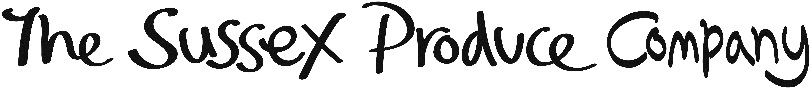 Home Delivery Form Step 1Please fill in customer details…Name:Telephone number:Address (inc post code):Step 2Please complete what the customer requires. Staff to complete greyed out boxes.Cont’d…Cont’d…Veg that is available this week:Green veg:Cabbages £1.49 eaCourgetes 75p eaCauliflower £1.99 eaLeeks 75p eaPurple sprouting broccoli 300g £2.99Root veg:Baby carrots 500g £2.49Celeriac £1.49eaSwede 99p eaParsnips 50p eaStep 3Someone from Sussex Produce will give you a call before delivery to take payment by card over the phone. We aim to deliver next day Mon-Sat.Qty Req’dProductCostPrice(Staff to complete)Lettuce Little Gem£1.49Best eating apples (prob Braeburn)49p eaBananas49p eaLr oranges59p eaClementines39p eaGrapes seedless£2.99 a bagFrozen vegetables 1kg: choose from sweetcorn; fine beans; £4.99 eaFrozen vegetables 1kg: choose from Petit Pois; baby carrots; mixed vegetables; spinach£3.99 eaFrozen organic sausages (pack of)£3.50Frozen Brown bread£2.25Frozen ‘Cooks’ (meal one portion) Chicken£4.50Frozen ‘Cooks’ (meal one portion) Fish£6Frozen ‘Cooks’ (meal one portion) Beef£5Frozen ‘Cooks’ (meal one portion) Vegetable£4.50Frozen ‘Cooks’ (meal two portion) Chicken£8Frozen ‘Cooks’ (meal two portion) Fish£9Frozen ‘Cooks’ (meal two portion) Beef£8Frozen ‘Cooks’ (meal two portion) Vegetable£8Qty Req’dProductCostPrice(Staff to complete)Maincrop potatoes 2kg£2.49Jacket potatoes59p eaTomato Punnet£2.99Onions 1kg£1.49Green veg and root veg (see original email – availability will change weekly)N/aN/aCucumber99pQty Req’dProductCostPrice(Staff to complete grey areas)Fresh Sliced Ham 200g£2.99Sussex Charmer Cheddar 200g£3.99Local Butter 200g£3.29Milk 1lt99p eaHomemade Soup 670ml£2.99Pasta 1kg£2.99Basmati Rice 500g£1.99Plain Flour 1.5kg£1.99Gluten Free Plain Flour 1kg£2.9950 tea bags£2.99Tinned pineapple 800g£2.99Please write any other items you would like us to try and provide below…Would you like to add a 99p item donation to Horsham Food Bank? – If so we will match your donation with one of our own.Yes/NoDelivery £2.50 under £20. Delivery in BN44 postcode areas only unless by express prior agreementDelivery £2.50 under £20. Delivery in BN44 postcode areas only unless by express prior agreementDelivery £2.50 under £20. Delivery in BN44 postcode areas only unless by express prior agreementTotal:Total:Total: